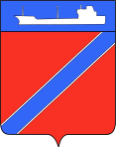 Совет Туапсинского городского поселения Туапсинского района Р Е Ш Е Н И Еот 21июня 2022 года                                                                  № 50.6город ТуапсеО внесении изменений в решение Совета Туапсинского городского поселения Туапсинского района от 24 октября 2017 года №2.8 «Об утверждении Правил благоустройства территории города Туапсе(включая механизмы вовлечения людей и общественного участия в принятии решений и реализации проектов комплексного благоустройства и развития городской среды)»В соответствии со статьями 14, 28 Федерального закона от 6 октября 2003 года № 131-ФЗ «Об общих принципах организации местного самоуправления в Российской Федерации», Уставом Туапсинского городского поселения, Совет Туапсинского городского поселения Туапсинского района РЕШИЛ:1. Внести в решение Совета Туапсинского городского поселения Туапсинского района от 24 октября 2017 года № 2.8 «Об утверждении Правил благоустройства территории города Туапсе (включая механизмы вовлечения людей и общественного участия в принятии решений и реализации проектов комплексного благоустройства и развития городской среды)» следующие изменения:1) В п. 10.6.12 «Запрещается» подпункт 10.6.12.18 считать подпунктом 10.6.12.19.2) Дополнить п. 10.6.12 «Запрещается» подпунктами:10.6.12.20 «самовольно размещать некапитальные строения, сооружения в том числе пункты проката самокатов, велосипедов, роликовых коньков, прочих средств индивидуальной мобильности и иного спортивного инвентаря»;10.6.12.21 «оставлять бесхозными самокаты, велосипеды, роликовые коньки, прочие средства индивидуальной мобильности и иной спортивный инвентарь в местах, для этого не предусмотренных»2. Опубликовать настоящее решение в газете «Черноморье сегодня» и разместить на официальном сайте администрации Туапсинского городского поселения в информационно-телекоммуникационной сети «Интернет».3. Решение вступает в силу со дня его опубликования. Председатель Совета Туапсинского городского поселения Туапсинского района	                        В.В. СтародубцевГлава Туапсинского городского поселения Туапсинского района				                                    С.В. Бондаренко